致高一新生的一封信亲爱的同学：你好！即将要进入富有挑战的高中阶段学习，这时的你，肯定对未来充满憧憬，但你是否因家庭经济困难而为将来的学费、生活费发愁？假如有这方面的担忧，请你放心，不让一个学生因家庭经济困难而失学，是党和政府的庄严承诺，无论你选择接受普通高中教育还是中等职业教育，国家资助政策都会帮助你顺利入学、完成学业。如果进入普通高中，家庭经济困难学生可以申请国家助学金；建档立卡家庭经济困难学生、农村低保家庭学生、农村特困救助供养学生、残疾学生，还可以享受国家免学杂费政策。如果进入中等职业学校，一至三年级的在校生都享受国家免学费政策。涉农专业学生和其他专业的家庭经济困难学生可以申请国家助学金。此外，从今年秋季学期开始，国家将在中等职业学校设立国家奖学金，如果你品学兼优、技艺出众，就有希望申请获得。在这里，我们要特别叮咛你一句，一定要擦亮眼睛，警惕打着发放奖学金、助学金旗号的电信诈骗，一定记住“天上不会掉馅饼”。如果你对资助政策有疑问，可以向学校老师请教，可以向你所在县（市、区）学生资助管理部门咨询，也可以关注“中国学生资助”、“江苏学生资助”微信公众号，或登录全国学生资助管理中心的网站（http://www.xszz.cee.edu.cn）查询。希望你读完这封信后，能够和自己的家长分享一下，也让他们了解国家的学生资助政策，不再为你的上学费用担忧。青少年是国家的希望、民族的未来。预祝你在学习拼搏中健康成长，预祝你的未来充满阳光！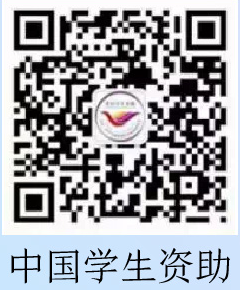 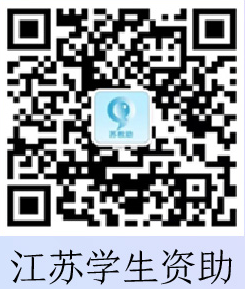                   启东市学生资助管理中心                  2019年7月